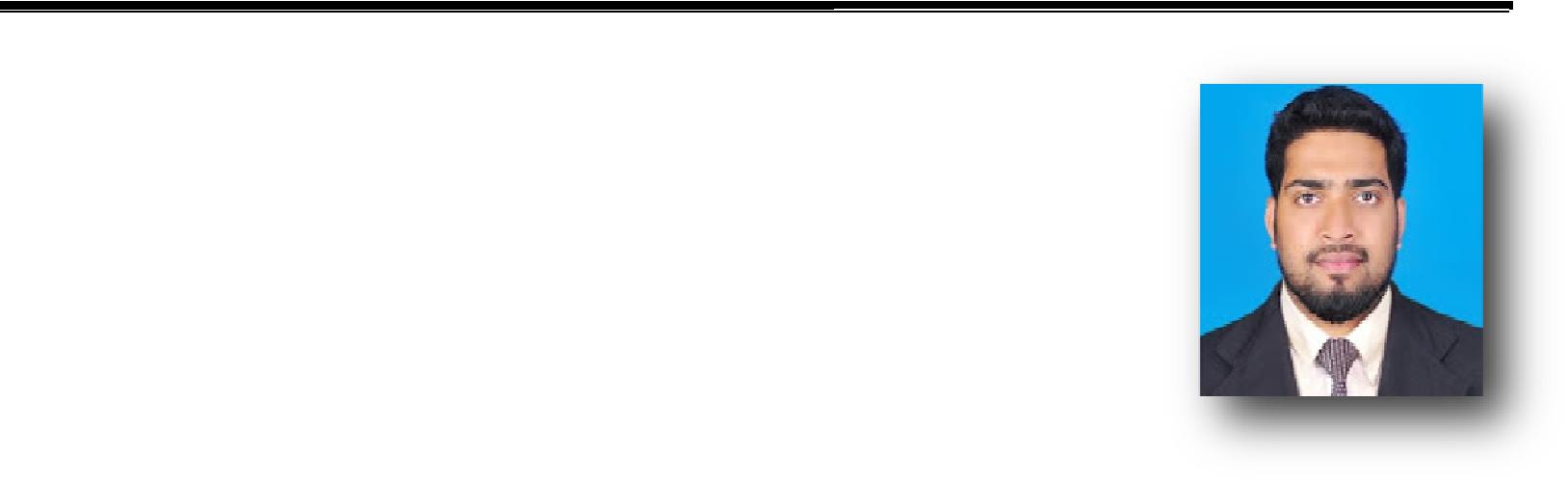 Name: RA SMAL Rasmal.385862@2freemail.com My objective is to achi eve a challenging job, where I can prove my worth and c an utilize my young energies in a constructive mann er, in a competitive e nvironment.N ationalityD ate of BirthLanguage:::Indian11 January 1991English/ FluentHindi/ FluentArabic / BasicPROFESSI ONAL DET AILSO ffice/ Site O ffice AdministrationD ocuments C ontrolling/ Secretarial JobsSkills and C ompetency:K nowledge i n use of spre adsheets, d atabase, word processin g and selecte d job specific software A bility to kee p clear and accurate rec ords and re portsA bility to use computer a nd rapidly input data and retrieve re cords and i nformationA bility to org anize work load and to manage filin g methods and management techni ques G ood commu nication skillsMay 2015 to Date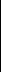 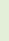 Company:	Al Barari Firm Man agement / Abwab Real State Sustaina ble Builder s LLCPRO Cum TypistBasic Tasks:Processing all visa quota, Emigrati on and Labour visa, Emirates ID (application, renewal & cancellation), can proces s governmen t related documents.M aking the contracts for all new joiners as per offer letters.M aking the L etter for all Salary Certi ficate, Driving N.O.C, Umra N.O.C , Etc.Page 1 of 4Submitting Visa in Airport against PNR Number, Cheque/Cash Collection, Cheques/Cash Deposit in Bank & Other Bank Related Works.Passport inventory and visa bank cards, emirates id, labour cardsEstablish and maintain computer records, Scanning files and records. Handling petty cash and accounts.April 2013 to April 2015Company Name: PRO TeamPRO Cum TypistBasic Tasks:Processing all visa quota, Emigration and Labour visa, Emirates ID (application, renewal & cancellation), can process government related documents.Making the contracts for all new joiners as per offer letters.Making the Letter for all Salary Certificate, Driving N.O.C, Umra N.O.C, Etc.Submitting Visa in Airport against PNR Number, Cheque/Cash Collection, Cheques/Cash Deposit in Bank & Other Bank Related Works.Passport inventory and visa bank cards, emirates id, labour cardsEstablish and maintain computer records, Scanning files and records. Handling petty cash and accounts.2011 to 2013Company	:	Al Madeena Group LLCACCOUNTANTPROFESSIONAL DETAILSKeeping books of accounts up to dateHandling Petty CashReceiving cheques, making cheque receiptsIssuing cheques and InvoicesManaging accounts payable.Computation & payment of wages and salariesLiaison with Internal and external auditorsReconciliation of Cash, Bank, Payable, Receivables & Intercompany reconciliations Assists chief accountant for finalizationPage 2 of 4Career SummaryResult oriented professional with over 6 years of qualitative experience in Document Controller, DNRD Online and TASHEEL Works, Clerical, field.Processing all Employee visa and Passport, Emigration and Labour visa, Medical (Online application), can process government related documents.Typing of HR-related documents, usually appointment contracts for staff. Good typing speed both English & Arabic (60wpm)Dealing with all government entities to furnish company's requirement, immigrations, Municipality, Ministry of Labour, ETISALAT, DEWA etc., All Online relationships with entities that can be beneficial to the company.Submitting Visa in Airport against PNR Number, Cheque/Cash Collection, Cheques/Cash Deposit in Bank & Other Bank Related Works.Making airport pickups/ drop offs, Hotel Booking, Travel Tickets when required. Submitting Required forms and files in TASHEEL, Labour and Emigrations Department.Entry for all staff and employees data (passport, Emirates id, visa and Labour) computer records,All HR-related documents, Scanning files and records.Handling petty cash and accounts.Key DeliverablesACADEMIC QUALIFICATIONBCom	Calicut University IndiaHSSC	Commerce - AKGM GOVT HSS. IndiaSSLC	GVHSS KADIRUR IndiaPage 3 of 4COMPUTER STUDIESCourse:	Desktop Publishing (DTP) MS Office (Word, Excel, Power Point & Outlook)Institute:	Fast Track Computer Institute - IndiaModules:	FCC DOS Corel DrawMS Windows MS Win WordMS Excel MS Power PointCourse:Institute:Course:Institute:Modules:Tally, Peachtree, QuickBooksG-Tec Computer Institute, Kannur - IndiaDesktop Publishing (DTP Arabic) MS Office (Word, Excel, Power Point & Outlook)I ball Computer Institute - IndiaFCC DOS Corel DrawMS Windows MS Win WordMS Excel MS Power PointPERSONAL INFORMATIONHOBBIESPlaying Cricket & Football and TravellingREFERENCESCan be provided on requirementPage 4 of 4Expert in MS OfficeFiling and scanningArabic English TypingEmigration WorksSecretarial & Office SkillGood ContactsQuick LearnerPositive AttitudeLabour WorksClerical WorksGood ContactsEmirates IDTASHEELNationality:IndiaLanguages Known:   English, Arabic, Hindi, Urdu and Malayalam:   English, Arabic, Hindi, Urdu and MalayalamDriving License:   UAE Driving License (Light V):   UAE Driving License (Light V)Permanent Address:Kannur, Kerala, IndiaCurrent Address:   Bur Dubai, Dubai, UAE:   Bur Dubai, Dubai, UAEReligion:IslamVisa Status:   Residence Employment Visa (6 Years Completed):   Residence Employment Visa (6 Years Completed)